ОТЧЕТ НА ДОКТОРАНТза периода от    до ПРИЕМАНЕ НА ОТЧЕТ НА ДОКТОРАНТ И УТВЪРЖДАВАНЕ НА ОЦЕНКА(съгл. чл. 19,  и чл. 20 от Правилника за развитие на академичния състав в           МУ – Плевен, PL35 – V07 – 27.07.2020)Докторантите представят пред КС отчет за извършваните дейности по изпълнението на индивидуалния план. Научният ръководител дава писмено мнение за работата на докторантите пред КС, въз основа на комплексен анализ на дейността на докторанта и го оценява:много добра – изпълнение на дейностите в обем, надхвърлящ планираните в индивидуалния план при съкратени срокове;добра – изпълнението на дейностите в обем и срок в съответствие в индивидуалния учебен план;задоволителна – забавено изпълнението на дейностите по индивидуалния учебен план, не застрашаващо приключване на докторантурата в срок;незадоволителна – неизпълнение на дейностите по индивидуалния учебен план, водещо до невъзможност за успешното приключване на докторантурата в срок.Отчетът се разглежда и приема на Катедрен съвет.Ръководителят на катедрата изготвя Доклад до Декана и в звено „Работа с докторанти“ се депозират следните документи:Протокол от проведения Катедрен съвет;Отчетът на докторанта;Доклад чрез Декана на съответния факултет до Факултетния съвет, с който се предлага отчетът да бъде разгледан и приет.Съответния ФС утвърждава оценката за изпълнение на база на Доклада от ръководителя на катедра, протокола от КС и отчета на докторанта за извършената работа по Индивидуалния план. Редовните докторанти отчитат своята работа и в края на всяко тримесечие, като представят пред съответния ФС, чрез Ръководителя на катедрата, доклад за изпълнението на индивидуалния им учебен план.Моля, спазвайте насоките за приемане на отчета и утвърждаване на оценката. При неспазване на установения ред, отчетите няма да бъдат допускани за разглеждане и приемане на ФС.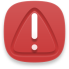 Моля не прилагайте този лист с насоки към изготвения отчет.УТВЪРДИЛ: ………………………..ОЦЕНКА:Приет на Катедрен съветПриет на Катедрен съветПротокол № ........./ .........20...... г.Протокол № ........./ .........20...... г.Утвърден на Факултетен съветПротокол № ........./ .........20...... г.(попълва се служебно)А. Административна информацияА. Административна информацияА. Административна информацияА. Административна информацияИме, презиме, фамилия:Име, презиме, фамилия:Име, презиме, фамилия:Име, презиме, фамилия:Професионално направление и наименование на докторска програма:Професионално направление и наименование на докторска програма:Професионално направление и наименование на докторска програма:Професионално направление и наименование на докторска програма:Сектор/катедра/факултет:Сектор/катедра/факултет:Сектор/катедра/факултет:Сектор/катедра/факултет:Тема на дисертационния труд:Тема на дисертационния труд:Тема на дисертационния труд:Тема на дисертационния труд:Научен ръководител:Научен ръководител:Научен ръководител:Научен ръководител:Втори научен ръководител:Втори научен ръководител:Втори научен ръководител:Втори научен ръководител:Научен консултант:Научен консултант:Научен консултант:Научен консултант:Номер на заповедта и дата на зачисляване в докторантура:Номер на заповедта и дата на зачисляване в докторантура:Номер на заповедта и дата на зачисляване в докторантура:Номер на заповедта и дата на зачисляване в докторантура:Форма на докторантурата:Форма на докторантурата:Форма на докторантурата:Форма на докторантурата:Срок на завършване на докторантурата:Срок на завършване на докторантурата:Срок на завършване на докторантурата:Срок на завършване на докторантурата:Б. Научноизследователска дейност (съгласно заложените дейности в Индивидуалния план)Работа върху етапи от научното изследване и/или разработване на дисертационния труд(моля, опишете)Разработване на научноизследователски проект свързан с тематиката на дисертационния труд (описват се: тема, базово звено за изпълнение‎, научен ръководител, финансиране)Публикуване на научни резултати в пълнотекстови статии и/или доклади (описват се: автори, заглавие, списание, том, брой, страници, ISSN, SJR и/или IF)Участие в научни форуми в България (описват се: автори, заглавие на научното ‎съобщение, списание, том, брой, страници, форум, място и период на провеждане)Участие в научни форуми в чужбина (описват се: автори, заглавие на научното ‎съобщение, списание, том, брой, страници, форум, място и период на провеждане)Друго (моля, опишете)В. Учебно-методическа подготовка и преподавателска дейностВ. Учебно-методическа подготовка и преподавателска дейностВ. Учебно-методическа подготовка и преподавателска дейностПосещение на задължителни курсове от груповия учебен план за подготовка на докторанти, включени в Докторантското училище:(отбележете курсовете, които сте посетили)Посещение на задължителни курсове от груповия учебен план за подготовка на докторанти, включени в Докторантското училище:(отбележете курсовете, които сте посетили)дата на провежданеНормативна уредба за провеждане на обучение на докторанти в Р.  България и МУ – Плевен;Методология на научноизследователската работа;Приложение на епидемиологията и биостатистиката в медицинското и научно изследване;Биостатистически методи в медицината;Морално-етични аспекти на научното изследване. Етична комисия, информирано  съгласие;Работа със систематизирана електронна информация (база данни, библиографска и цитатна справка);Планиране и управление на научноизследователски проекти;Структура и оформление на научна статия. Презентация на научно съобщение;Структура, оформление и презентация на дисертационен труд.Участие в специализирани курсове в областта на темата на дисертационния труд и в тематични курсове по специалността(моля, опишете и приложете копие на документ)Участие в специализирани курсове в областта на темата на дисертационния труд и в тематични курсове по специалността(моля, опишете и приложете копие на документ)Участие в специализирани курсове в областта на темата на дисертационния труд и в тематични курсове по специалността(моля, опишете и приложете копие на документ)Посещение на академични лекции  на гостуващи преподаватели, на лекционни  семинари  и научни прояви(моля, опишете)Посещение на академични лекции  на гостуващи преподаватели, на лекционни  семинари  и научни прояви(моля, опишете)Посещение на академични лекции  на гостуващи преподаватели, на лекционни  семинари  и научни прояви(моля, опишете)Посещение на допълнителни лекции и курсове, свързани с учебно-методическата подготовка на докторанта (езикови курсове, курсове за статистически програмни продукти и др.)(моля, опишете и приложете копие на документ)Посещение на допълнителни лекции и курсове, свързани с учебно-методическата подготовка на докторанта (езикови курсове, курсове за статистически програмни продукти и др.)(моля, опишете и приложете копие на документ)Посещение на допълнителни лекции и курсове, свързани с учебно-методическата подготовка на докторанта (езикови курсове, курсове за статистически програмни продукти и др.)(моля, опишете и приложете копие на документ)Преподавателска дейност(моля, опишете)Преподавателска дейност(моля, опишете)Преподавателска дейност(моля, опишете)Полагане на изпит за докторски минимум(моля, опишете)Полагане на изпит за докторски минимум(моля, опишете)Полагане на изпит за докторски минимум(моля, опишете)Изготвил:…………………………подписНаучен ръководител: …………………………..подпис/……………………………………………//име, фамилия//…………………………………………………….//име, фамилия/Дата: 	Ръководител катедра: …………………………подпис/…………………………………………………….//име, фамилия/Съгласувал Заместник-Ректор по НИД:……………………..подпис/…………………………………………………….//име, фамилия/